BIRDY RELEASES BRAND NEW SINGLE “LONELINESS”TAKEN FROM NEW ALBUM ‘YOUNG HEART’OUT APRIL 30, 2021LISTEN NOW | WATCH NOW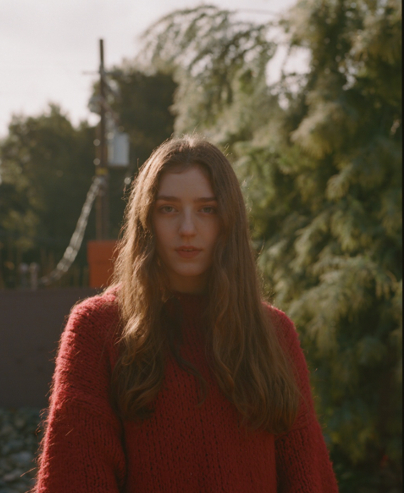 download press images hereToday sees Grammy nominated singer/songwriter Birdy release brand new single “Loneliness,” the second single from her highly anticipated upcoming album ‘Young Heart,’ out April 30, 2021 via Atlantic Records. The heartfelt new single is accompanied by a video, directed by Grammy Award-winning director Sophie Mueller which showcases Birdy facing herself in isolation - experiencing the push and pull of the lull of comfort and the starkness of reality – watch HERE. Birdy said of the track: “I’m really excited to share ‘Loneliness’ from my new album Young Heart. When I wrote the song there were two characters in my head, a mischievous one and another who’s being led astray. It’s not so much about leaving someone but more of a love song to Loneliness.”Written by Birdy alongside Jamie Scott, with production by James Ford - the track shows Birdy’s natural evolution and growth since her last album ‘Beautiful Lies’ (released in 2015). Since then, Birdy took a hiatus between albums where travelling to Nashville and LA gave her the opportunity to seek inspiration from enchanting surroundings and collaborators which helped shape the new album sonically. The record speaks of the pain of missing the person she still loves but also the acceptance of being alone.  ‘Young Heart’ is quite the departure from Birdy’s previous album, 2015’s dramatic ‘Beautiful Lies.’ Where Beautiful Lies was a fairy tale, Young Heart is a gritty realist portrait of the artist in pain, looking for the light. The songs on the album tussle between light and dark, between that vastness of space and the interior of home. The conflict between wanting to hide away and being compelled to go away, to new places and new experiences play out across the record. Album opener “Voyager” is a beautifully written song about the knowledge and pain that you need to end a relationship, but the no-man’s land where your partner doesn’t know yet. From there, the record speaks of the fallout – the loneliness, the pain of missing the person one still loves, the acceptance of grief being central to love and loss, longing for travel but the pull of the familiarity of home. Pre-order Birdy’s fourth studio album ‘Young Heart’ here: https://birdy.lnk.to/young-heart/‘Young Heart’ Tracklisting:The Witching Hour – Intro VoyagerLonelinessThe OthersideSurrenderNobody Knows Me Like You DoRiver SongSecond Hand NewsDeepest Lonely LighthouseChopin Waltz in A Minor – InterludeEvergreenLittle BlueCelestial DancersNew MoonYoung Heart Birdy, discovered at the age of just 12 years old, has amassed over 1.6 billion audio streams worldwide, 1 billion YouTube views, 7.1 million monthly Spotify listeners and 4.7 million album sales to date. At the age of just 24, she has achieved 21 platinum singles worldwide, been nominated for a GRAMMY and Brit Award, and achieved number 1 albums all around the world, including in the US, UK, Australia, and more. Her passionate fanbase exceeds 8.1 million on social media and has seen her sell out venues such as The Roundhouse London, Hammersmith Apollo (twice), Sydney Opera House, Albert Hall Manchester and Shepherd’s Bush Empire and perform at the world’s largest award ceremonies including the BAFTA Awards and Paralympic London 2012 Olympics Opening Ceremony. Her brand work has seen Birdy announced as the face of REDValentino S/S 2017 and GAP’s ‘Lived In’ campaign in the US, photographed by David Sims. A highly syncable artist, Birdy has written songs for film and TV soundtracks, including The Hunger Games (2012), Disney PIXAR’s Brave (2012), The Fault in Our Stars (2014), and The Edge of Seventeen (2016).US Press Contact: Libby Kober | Libby.Kober@atlanticrecords.com 